かがわ国際会議場案内図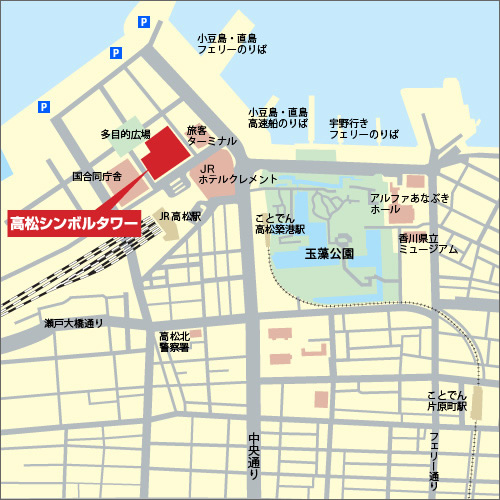 各交通機関からのアクセス鉄道でアクセスJR高松駅から徒歩約3分ことでん高松築港駅から徒歩約5分高速道路でアクセス高知から高松西IC.1時間45分松山から高松西IC.2時間10分